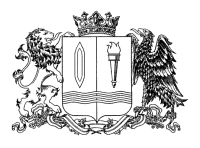 Ивановская областьФурмановский муниципальный районСОВЕТ ФУРМАНОВСКОГО ГОРОДСКОГО ПОСЕЛЕНИЯЧетвертого созываРЕШЕНИЕот 29 апреля 2021 года                                                                                                     № 20О внесении изменений в Решение Совета Фурмановского муниципального района от 23.06.2016 № 22 «О вопросах реализации требований Федерального Закона «О противодействии коррупции» в отношении лиц, замещающих муниципальные должности Фурмановского городского поселения»В целях приведения в соответствие с ч. 1 ст. 11 Федерального закона от 25 декабря 2008 года N 273-ФЗ «О противодействии коррупции», в соответствии с требованиями Протеста Фурмановской межрайонной прокуратуры от 15.03.2021 № 07-01, Совет Фурмановского городского поселенияРЕШИЛ:1.Внести изменение в Решение Совета Фурмановского городского поселения от 23.06.2016 № 22 «О вопросах реализации требований Федерального Закона «О противодействии коррупции» в отношении лиц, замещающих муниципальные должности Фурмановского городского поселения», изложив часть 3 Приложения №1  в новой редакции следующего содержания:«3. Депутаты Совета Фурмановского городского поселения обязаны в соответствии с законодательством Российской Федерации о противодействии коррупции сообщать о возникновении личной заинтересованности при исполнении должностных обязанностей, которая приводит или может привести к конфликту интересов как только ему станет об этом известно, а также принимать меры по предотвращению или урегулированию конфликта интересов.».2. Настоящее Решение вступает в силу после его официального опубликования.	3. Опубликовать настоящее Решение в официальном источнике опубликования муниципальных правовых актов и иной официальной информации Совета Фурмановского городского поселения «Городской вестник» и разместить  на официальном сайте администрации Фурмановского муниципального района (www.furmanov.su) в информационно-телекоммуникационной сети «Интернет».	4. Контроль за исполнением настоящего Решения возложить на комиссию Совета Фурмановского городского поселения по вопросам жилищно-коммунального хозяйства, местного самоуправления и социальной политике.Глава Фурмановского городского поселения                                                                                   Т. Н. Смирнова 